3                                                                                                                                      Allegato ADomanda di partecipazione alla selezione di n. 3 docenti formatori tutor costituenti la Comunità di pratiche per l’apprendimento a valere sul progetto PNRR Missione 4: ISTRUZIONE E RICERCA - Componente 1 - Potenziamento dell’offerta dei servizi di istruzione: dagli asili nido alle Università - Investimento 2.1: Didattica digitale integrata e formazione alla transizione digitale per il personale scolastico. Formazione del personale scolastico per la transizione digitale (D.M. 66/2023) Codice identificativo progetto: M4C1I2.1-2023-1222-P-37080 CUP: F24D23002710006 Titolo progetto: FORMAmenteIl/La sottoscritto/a_____________________________________________________(cognome e nome)  nato/a________________________________________ prov. __________ il ______________________ C.F. _____________________________ residente in ________________________________________ prov. ___________ via/Piazza ______________________________________________________ n. ______telefono_______________________ E MAIL _________________________________________________TITOLO DI STUDIO POSSEDUTO _________________________________________________________C H I E D Ealla S.V. di partecipare alla selezione interna per il ruolo di formatore tutor costituente la Comunità di pratiche per l’apprendimentoA tal fine, consapevole delle sanzioni penali stabilite dalla legge per false attestazioni e mendaci dichiarazioni o uso di atti falsi, sotto la propria personale responsabilitàDICHIARA:❏ di essere cittadino/a italiano/a;❏ di godere dei diritti politici;❏ di essere dipendente di altre amministrazioni pubbliche;❏ di non essere dipendente di altre amministrazioni pubbliche;❏ di non aver subito condanne penali, né avere procedimenti penali in corso che impediscano, ai sensi delle vigenti disposizioni in materia, la costituzione del rapporto di impiego con la Pubblica Amministrazione;❏ di non essere stato destituito da pubbliche amministrazioni;❏ di non trovarsi in nessuna delle condizioni di incompatibilità allo svolgimento di eventuale incarico di docenza in qualità di esperto di cui all’art. 1 del D.L. n. 508/96 e dell’art. 53 del D.L. n.29/93 nonché delle altre leggi vigenti in materia;❏ di avere conoscenze e competenze approfondite rispetto alle singole aree tematiche, per le quali si propone la candidatura;❏ di essere destinatario di contratto a tempo indeterminatoAlla presente istanza allega:Tabella valutazione titoli (All.B )Dichiarazione di insussistenza di incompatibilità ( All.C).Curriculum vitae in formato europeo;Fotocopia del documento di riconoscimento.Il/La sottoscritto/a esprime il proprio consenso affinché i dati forniti possano essere trattati nel rispetto del Regolamento UE n.679/2016 (Codice in materia di protezione dei dati personali), per gli adempimenti connessi allapresente procedura.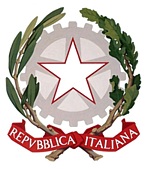 I.S.I.S.S. “Padre Salvatore Lener”Via Leonardo Da Vinci I Traversa, n° 4 81025 MARCIANISE (CE)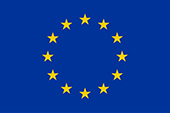 Settore Economico: Amministrazione, Finanza e Marketing – Sistemi Informativi Aziendali – TurismoSettore Tecnologico: Costruzioni, Ambiente e TerritorioSettore Servizi: Servizi Socio Sanitari – Articolazioni: Odontotecnico e OtticoSettore Economico: Amministrazione, Finanza e Marketing – Sistemi Informativi Aziendali – TurismoSettore Tecnologico: Costruzioni, Ambiente e TerritorioSettore Servizi: Servizi Socio Sanitari – Articolazioni: Odontotecnico e OtticoC. Fisc.:93090320610 –Cod. Mecc.: CEIS03900D – Distretto n°14 – Ambito: CAM 07 – Cod. Uff.: UFK5VJ – tel/Fax 0823 839364C. Fisc.:93090320610 –Cod. Mecc.: CEIS03900D – Distretto n°14 – Ambito: CAM 07 – Cod. Uff.: UFK5VJ – tel/Fax 0823 839364C. Fisc.:93090320610 –Cod. Mecc.: CEIS03900D – Distretto n°14 – Ambito: CAM 07 – Cod. Uff.: UFK5VJ – tel/Fax 0823 839364C. Fisc.:93090320610 –Cod. Mecc.: CEIS03900D – Distretto n°14 – Ambito: CAM 07 – Cod. Uff.: UFK5VJ – tel/Fax 0823 839364dataFIRMA